СОДЕРЖАНИЕ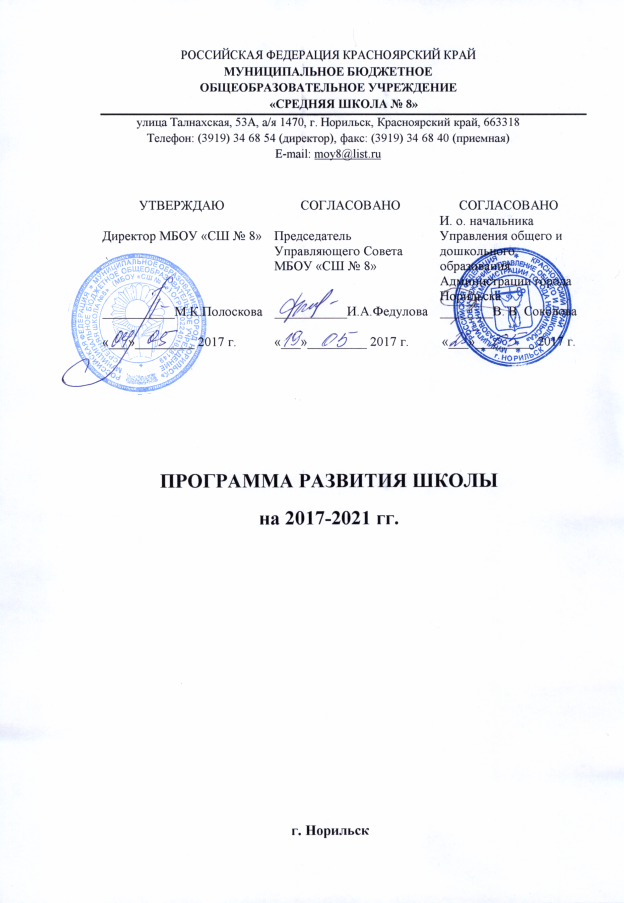 ПАСПОРТ ПРОГРАММЫ РАЗВИТИЯ ШКОЛЫ  НА 2017-2021 ГОДЫПравовая основа Программы развития школыПрограмма развития МБОУ «СШ №8» на 2017-2021 гг. годы является продолжением реализованной в 2012-2016 годах программы развития, направленной на создание общеобразовательного учреждения с личностно ориентированным подходом к учащимся как средства повышения качества обучения, воспитания,  удовлетворения потребностей социума.Итоги выполнения программы развития ОУ на 2012-2016 годы были заслушаны и обсуждены на заседании педагогического совета, МС школы. Результаты выполнения программы развития ОУ и необходимость осуществления системного подхода к управлению школой, показали необходимость разработки новой Программы развития школы. Программа предназначена для определения перспективных направлений развития школы на основе логического анализа и критического осмысления деятельности за последние годы.В ней отражен образ проектируемой образовательной системы «общедоступная образовательная среда школы как средство социализации обучающихся»,  охарактеризованы главные направления развития и меры по обновлению содержания и организации общеобразовательного процесса и управления школой на основе инновационных процессов.Составляя программу развития образовательного учреждения, мы основывались на следующих документах:Федеральный закон от 29.12.2012 №273-ФЗ «Об образовании в Российской Федерации».Государственная программа Российской Федерации «Развитие образования на 2013-2020 годы», утвержденная Постановлением Правительства Российской Федерации от 15.04.2014 №295.Концепция Федеральной целевой программы развития образования на 2016-2020 годы, утвержденная распоряжением Правительства Российской Федерации от 29.12.2014 N2765-р.Программа «Патриотическое воспитание граждан Российской Федерации на 2016-2020 гг.» (опубликована для общественного  обсуждения).Федеральный государственный образовательный стандарт  начального общего образования, утвержденный приказом Минобрнауки России от 06.10.2009 №373. Федеральный государственный образовательный стандарт  основного общего образования, утвержденный приказом Минобрнауки России от  17.12.2010 №1897. Федеральный государственный образовательный стандарт  среднего (полного) общего образования, утвержденный приказом Минобрнауки России от 17.05.2012 №413. Приказ Министерства здравоохранения РФ и Министерства образования ВР «О совершенствовании системы медицинского обеспечения детей в образовательных учреждениях» 01.03.2018№  89/159Указ Президента Российской Федерации от 07.05.2012 № 599 «О мерах по реализации государственной политики в области образования и науки» - Федеральный закон от 29.12.2012 № 273 ФЗ «Об образовании в Российской Федерации».Письмо Министерства образования и науки РФ от 04.03.2010 г. № 03-413 «О методических рекомендациях по реализации элективных курсов».Федеральный государственный образовательный стандарт начального общего образования обучающихся с ограниченными возможностями здоровья, утвержденный приказом Министерства образования и науки Российской Федерации от 19.12.2014 г. №1598.Концепция долгосрочного социально-экономического развития Российской Федерации до 2020 года.Конвенция о правах ребенка.Санитарно – эпидемиологические требования к условиям и организации обучения в образовательных учреждениях.Концепция федерального государственного образовательного стандарта для обучающихся с ОВЗ 2013г.Устав ОУ.Локальные акты школы.Цель программы: Обеспечить высокое качество и доступность образования для успешной социализации обучающихся и  выпускников.Комплексные задачи:Повысить  качество и доступность образования.Создать  информационно-методическое пространство, способствующее совершенствованию профессионального мастерства педагогов в условиях работы ФГОС. Развивать  единую информационно-образовательную среду как необходимое условие построения  образовательной модели. Повысить  уровень материально-технической базы и развивать инфраструктуру школьного образования. Создавать  условия эффективного гражданско-патриотического воспитания учащихся. Сформировать открытую и доступную систему дополнительного образования для развития детских способностей. Расширить  формы и методы  информационного взаимодействия между всеми участниками образовательного процесса. Создать условия для сохранения психического здоровья обучающихся через повышение адаптивных возможностей личности в ходе специально организованной деятельности Создать условия для обучения детей с ОВЗ.Основные идеи программы: Повышение качества и доступности образования на основе повышения эффективности деятельности ОУ. Повышение уровня квалификации педагогов, рост эффективности работы ОУ. Доступность образования для детей с ОВЗ.Реализация  мероприятий, направленных на здоровьесбережение учащихся и экологическое воспитание.Работа с одаренными детьми через формирование исследовательского опыта и проектной деятельности.Повышение эффективности системы дополнительного образования.Повышение гражданской ответственности учащихся, формирование чувства» «патриотизма. Создание базы для ранней профориентации и осознанного выбора профессииРасширение открытости ОУ, форм и информационного взаимодействия. Обновление МТБ и инфраструктуры системы образования Расширение связей ОУ с организациями города, использование социокультурной среды.Основные направления программы«Повышение качества и доступности образования в соответствии с федеральным государственным образовательным стандартом образования».«Повышение гражданской ответственности учащихся, формирование чувства патриотизма.«Повышение уровня квалификации педагогов, рост эффективности работы ОО».«Обновление МТБ и инфраструктуры системы образования».«Расширение открытости ОУ».«Развитие дополнительного образования».«Адаптация обучающихся 1-х, 5-х, 10-х классов к условиям образовательной среды школы».Период реализации программыI этап – 2017-2018 годы Анализ резервов, способствующих реализации целей и задач нового этапа развития школы. Разработка текста программы, ее обсуждение и экспертиза разного уровня, утверждение окончательного варианта программы.Ознакомление с ним педагогического коллектива школы и муниципального педагогического сообщества и общественности.Формирование и планирование деятельности творческих групп по реализации отдельных проектов программы.Обеспечение необходимых ресурсов для основного этапа реализации программы.II этап - 2018-2020 годы Реализация локальных документов школы, основных направлений программы. Тематический, текущий контроль  деятельности учителей и учащихся. III этап - 2021 годОценка качества образовательной деятельности.Постановка новых стратегических задач развития образовательной системы школы, подготовка текста новой программы развития школы.Целевые индикаторы и показатели успешности реализации Программы развитияУвеличение и поддержание контингента обучающихся и педагогов школы. Удовлетворенность  участников  образовательного сообщества  (учащиеся,  педагоги,  родители) качеством предоставляемых образовательных услуг.Положительная  динамика  качества  и  успеваемости учащихся школы.Положительная  динамика  результатов  прохождения государственной итоговой аттестации выпускниками ОУ. Положительная динамика результативности независимых диагностик. Положительная динамика результативности участия в олимпиадах, конкурсах, конференциях и др. мероприятиях различной направленности для учащихся и воспитанников с различными возможностями здоровья.Положительная  динамика  результативности  участия педагогов в конкурсах, конференциях и др. мероприятиях различной направленности.Благоприятные показатели физического, психического здоровья учащихся.Рост числа педагогов, использующих инновационные педагогические технологии в урочной и внеурочной деятельности.Регулярное повышение квалификации педагогов по программам работы с детьми с ОВЗ.Высокий уровень воспитанности обучающихся.Поддержание и развитие материально-технической базы.Ожидаемые результаты (эффекты)  реализацииСоздание доступной образовательной среды для успешной социализации обучающихся и  выпускников, позволяющего удовлетворить интересы и потребности всех участников образовательного процесса. Повышение профессиональной компетентности педагогов, в том числе в области овладения инновационными образовательными,  метапредметными технологиями и приемами индивидуальной работы с детьми с ОВЗ. Увеличение числа школьников, обучающихся в системе внутришкольного и внешкольного дополнительного образования; рост количества детей имеющих достижения в олимпиадах, фестивалях, конкурсах различного уровня как показатель социальной компетентности учащихся.Высокие результаты освоения образовательной программы обучающимися.Увеличение числа выпускников, поступающих в высшие учебные заведения.Наращивание материальной базы учреждения, необходимой для реализации образовательной программы. Контроль реализацииУправление реализацией и корректировка программы осуществляется педагогическим советом, администрацией школы.ИНФОРМАЦИОННАЯ СПРАВКА О ШКОЛЕОбщая характеристика школыМуниципальное бюджетное общеобразовательное учреждение «Средняя школа № 8» открыта 25.08. 1962 г.Учредителем Учреждения от имени муниципального образования город Норильск выступает Администрация города Норильска.Директор школы – Плоскова Маргарита Кузьминична (с 2010г.)Функции и полномочия учредителя в отношении Учреждения осуществляются Администрацией города Норильска непосредственно, а также Управлением имущества Администрации города Норильска, Финансовым управлением Администрации города Норильска и Управлением общего и дошкольного образования Администрации города Норильска в соответствии с Порядком создания и деятельности муниципальных бюджетных учреждений муниципального образования город Норильск, утвержденным постановлением Администрации города Норильска.Юридический и фактический адрес: Россия, Красноярский край, город Норильск, район Центральный, улица   Талнахская, дом 53ААдрес школы: Россия, Красноярский край, город Норильск, район Центральный,улица Талнахская, дом 53 А, индекс - 663318рабочий телефон: 34-68-54, факс (3919) 34-68-40,  e-mail: moy8@list.ru Зам. директора по учебно-воспитательной работе – Заварзина Зоя Степановна, Исакова Оксана ВалерьевнаЗам. директора по воспитательной работе  -  Елисеева Светлана ВладимировнаЗам. директора по АХЧ  -  Матвеенкова Светлана АлексеевнаГрафик работы школы:Понедельник-Воскресенье: 8:00 - 21:001,2,3,4 - классы учебные дни: понедельник - пятница.5,6,7,8,9,10,11 - классы учебные дни: понедельник - суббота.Председатель Управляющего совета – Федулова Ирина Александровна.Организационно-правовое обеспечение деятельности образовательного учреждения.а) Свидетельство серия 24 № 002155114 о внесении записи в Единый государственный реестр юридических лиц государственный регистрационный № 1022401628149 от 14 ноября 2002 года. б) Свидетельство (серия 24 №005540308) о постановке на учет Российской организации в налоговом органе по месту её нахождения, Свидетельство подтверждает постановку на учет в инспекции МНС России №25 по Красноярскому краю и присвоение ИНН 2457040616, КПП 245701001Устав Муниципального бюджетного общеобразовательного учреждения «Средняя школа № 8» от 27.07.2015 №150/У-136Лицензия на осуществление образовательной деятельности 8238-л от 22 октября 2015 г. Серия 24Л01 №0001409. Основной государственный регистрационный номер юридического лица (индивидуального предпринимателя) (ОГРН) 1022401628149. Идентификационный номер налогоплательщика 2457040616. Приложение №1 к лицензии на осуществление образовательной деятельности 8238-л от 22 октября 2015 г. Серия 24П01 №0005085. Свидетельство о государственной аккредитации № 4561 от 17 марта 2016 г. Серия 24А01 № 0001051 Основной государственный регистрационный номер юридического лица (индивидуального предпринимателя) (ОГРН) 1022401628149. Идентификационный номер налогоплательщика 2457040616.Срок действия свидетельства до «24» марта 2026 г.Приложение №1 к свидетельству о государственной аккредитации № 4561 от 17 марта 2016 г. Серия 24А02 №0001764.МБОУ «СШ № 8» осуществляет образовательный процесс в соответствии с уровнем основных образовательных программ дошкольного, начального общего, основного общего, среднего общего образования.1. Образовательная программа начального общего образования; 2. Образовательная программа основного общего образования; 3. Образовательная программа среднего общего образования. Локальные акты:В своей деятельности МБОУ «СШ № 8» руководствуется международными правовыми актами «Конвенция о правах ребенка», федеральными правовыми актами (гражданский, семейный, трудовой кодекс) и региональными нормативными документами.В школе проведена системная работа по разработке локальных актов, регламентирующих уставную деятельность, деятельность педагогического коллектива, образовательный процесс. Действующие локальные акты позволяют регламентировать деятельность учреждения. Среди которых: Положение об общем собрании работников.Положение о конфликтной комиссии школы по вопросам разрешения споров между участниками образовательного процесса.ПоложениеО комиссии по урегулированию споров Между участниками образовательных отношений.Положение о родительских собраниях.Положение о логопедической службе.Положение о режиме рабочего времени и времени отдыха педагогических и других работников образовательной организации.Правила внутреннего трудового распорядка.Положение о проведении самообследования.Положение об информационной открытости МБОУ «СШ № 8».Положение об обработке персональных данных работников, обучающихся и их родителей (законных представителей).Положение о порядке проведения инструктажей по охране труда и технике безопасности.Все о коррупции Положение о сайте школы.Положение о порядке обеспечения обучающихся учебной литературой.Положение о пропускном и внутриобъектовом режиме.Положение о комиссии по распределению выплат стимулирующего характера работникам МБОУ «СШ № 8».Положение о режиме учебных занятий.Положение о приеме детей в школу.Правила внутреннего распорядка обучающихся.Положение о порядке основания перевода, отчисления и восстановления обучающихся.Положение о внутренней системе оценки качества образования.Положение о текущем контроле и промежуточной аттестации обучающихся.Положение о внутришкольном контроле.Положение об оценивании ЗУН обучающихся.Положение о формах получения образования.Положение о заочной форме обучения.Положение о семейном образовании.Положение об организации инклюзивного образования детей с ограниченными возможностями здоровья.Положение об индивидуальном обучении учащихся на дому.Положение о порядке обучени по индивидуальному учебному плану.Положение о порядке комплектования и организации групп продленного дня.Положение о соблюдении единого орфографического режима.Положение о ведении классного журнала, журналов факультативных занятий, элективных учебных занятий, групп продленного дня.Положение об организации работы школы в актированные дни.Положение об организации образовательного процесса в группах подготовки будущих первоклассников.Положение о работе в сети «Интернет».Положение об организации занятий с обучающимися, отнесенными к специальной медицинской группе.Положение о порядке обработки персональных данных работников и порядке их защиты.Положение о психолого-педагогическом консилиуме.Положение о ведении электронного классного журнала/ электронного дневника.Положение о порядке доступа педагогических работников к информационно-телекоммуникационным сетям и базам данных, учебным и методическим материалам, музейным фондам, материально-техническим средствам обеспечения образовательной деятельности, необходимым для качественного осуществления педагогической, научной и исследовательской деятельности.Положение о ведении классного журнала, журналов факультативных занятий, элективных учебных занятий, групп продленного дня.Положение о структуре, порядке разработки и утвержденияосновной образовательной программы начального общего образования.Положение о структуре, порядке разработки и утверждения основной образовательной программы основного общего образования.Положение о  порядке разработки, утверждении рабочих  программ учебных предметов, курсов.Положение о структуре, порядке разработки и утверждении адаптированной образовательной программы.Положение о педагогическом совете образовательного учреждения.Положение о НМС.Положение о методическом объединении учителей-предметников и педагогических работников.Положение о научно-исследовательской деятельности обучающихся.Положение о НОУ.Положение о научно-практической конференции.Положение о школьной библиотекеПоложение о проведении Дня здоровья.Положение о дополнительном образовании.Положение о профилактике правонарушений учащимися школы.Положение об учете неблагополучных семей и учащихся.Положение об ученическом самоуправлении.Положение о творческом объединении (кружках).Положение об организации питания учащимися.Положение  о  порядке  посещения  мероприятий,  не  предусмотренных учебным планом.Положение о проведении внеурочных мероприятий.Правила внутреннего распорядка учащихся.Положение  о классном часе.Положение о постановке на внутришкольный учёт и снятии с внутришкольного учёта учащихся и семей.Положение о Совете профилактики правонарушений несовершеннолетних.Положение о педагоге-наставнике для детей и подростков, состоящих на учёте в ОДН Отдела МВД России по г. Норильску.Положение о функциональных обязанностях классного руководителя.Положение о механизме взаимодействия участников учебно-воспитательного процесса с целью профилактики правонарушений среди несовершеннолетних.Положение о МО классных руководителей.Положение о дежурном учителе.Положение о деловом стиле одежды.Положение о классном уголке.Положение о дежурстве.Положение о расследовании и учете несчастных случаев с обучающимися и воспитанниками.Положение о поощрениях и взысканиях учащихся.Положение об Управляющем совете.Положение о первичной организации профсоюза работников муниципального бюджетного образовательного учреждения «Средняя школа № 8».Сведения об объектах, расположенных на территории, прилегающей к МБОУ «СШ №8»,  наличии зданий и помещений для организации образовательной деятельностиК микрорайону школы относятся дома по ул. Ленинградской 4, 6 «А», 8, 10, 10 «А», 12, 12 «А», 14; Талнахской 43, 43 «а», 4, 47, 49, 53, 55,57,59; Мира 1, 2, 4, 4 «А», «Б», «В», «Г», «Д», 5, 6 «А», «Б», «В», «Г», 7, 8 «А»; Московская 3, 4, 5, 7 «А», 9, 15, 19 «А», 21; пр. Ленинский 26, 28, 30, 40; ул. Кирова 25, 29.На территории микрорайона расположены МБОУ «НОШИ», МБОУ ДО «СОЦ», МБУ «ЦСН», 2 детских сада, драматический театр им. В.В.Маяковского.На территории микрорайона нет ни одного спортивного учреждения.Назначение зданий: 4 –х этажное нежилое здание (свидетельство от 26.05.2016 о государственной регистрации права на оперативное управление зданием)Здание и территория школы (общая площадь, протяженность периметра, метров) 5333,10 кв. метров, 150метров.Требования к зданиям образовательного учрежденияНа здание МБОУ «СШ № 8» имеются все необходимые заключения санитарно-эпидемиологической службы  № 24.08.32.000.М.0000.01.07 от 26.01.20017г. Помещений, находящихся в состоянии износа или требующих капитального ремонта, нет. Общая площадь классных комнат (включая учебные кабинеты и лаборатории) – 1 947 кв.м.Перечень учебных кабинетов, мастерских.Количество аудиторий, классов для проведения практических занятий, лабораторий, компьютерных классов, административных и служебных помещений, наличие библиотекиСпортивные и актовые залы оснащены всем необходимым оборудованием. Школьные столовые оснащены технологическим и холодильным оборудованием, в соответствии с требованиями санитарных правил и нормативов, работают по системе сырьевой доготовочной. Для обучающихся в зданиях начальной школы и основной школы предоставляется 1 обеденный зал на 240 посадочных мест. В здании школы имеется медицинский кабинет, оснащенный в соответствии с требованиями санитарных норм. Стоматологический кабинет оборудован современной техникой. Материально-техническая базаШкола имеет достаточный уровень оснащения техническими средствами обучения. ИКТ-оснащение школы включает в себя: 1 компьютерный класс, (суммарное количество ученических мест – 12, учительских – 1); 2 общешкольных сервера; 29 принтера, в том числе цветные лазерные формата A4 и A3; 3 планшетных сканера, в том числе формата A3; 12 многофункциональных устройств; 28 мультимедийных проектора; 17 интерактивных доски; 1 веб-камер; 50 ноутбуков;Общешкольная ЛВС с подключением к сети Интернет; комплект лицензионного проприетарного и свободного ПО; библиотечная медиатека (комплект электронных носителей). Образовательное учреждение оснащено локальной сетью, что существенно расширило информационное пространство для педагогических работников, обучающихся и родителей. Безопасность деятельностиОхрану образовательного учреждения осуществляет ООО ЧОО «Барс+», 2016г.  Установлена система видеонаблюдения– 5 видеокамер внешнего наблюдения; – 19 видеокамер внутреннего наблюдения.Установлена тревожная кнопка (ФГКУ УВО ГУ МВД России  по Красноярскому краю)Установлена АПСОграждение территорииНаружное освещениеИмеются первичные средства пожаротушенияОрганизован пропускной режимСоставлен план контроля состояния уровня безопасности в образовательном учреждении. Утверждён паспорт безопасности школы в 2016 г. Особенности системы управленияОсобенности системы управления Управление школой осуществляется в соответствии с Федеральным законом от 29.12.12 №273-ФЗ «Об образовании в Российской Федерации», Уставом школы, на основе принципа единоначалия и самоуправления. Системы управления носит  государственно-общественный характер. Управление осуществляется на основе сотрудничества педагогического, ученического, родительского коллективов, а также во взаимодействии с внешкольными объединениями и организациями различной ведомственной принадлежности. Управляющая система основывается на стратегии развития образовательного учреждения и соответствует задачам образовательного процесса.В структуре модели управления – 4 уровня: Стратегический уровень управления определяет основные направления развития школы, финансирования, материально-техническое обеспечение, кадровую политику. Тактический уровень (администрация, педагогический коллектив, социально-психологическая служба, органы родительского и детского самоуправления) направлен на разработку программы развития школы, координацию деятельности всех служб и подразделений по ее выполнению, по планированию, организации ВСОКО и коррекцию действий по результатам контроля. В ходе реализации координируется работа методических объединений, временных творческих групп и постоянных творческих объединений по разработке и внедрению инновационных технологий, подготовке к педагогическим советам, творческим конкурсам, общешкольным мероприятиям. Деятельностный уровень управления служит для включения в процесс управления всех участников образовательной деятельности. Информационный уровень обеспечивает информационную поддержку реализации Образовательной программы школы, управление информационными потоками и принятие управленческих решений. Информационный уровень управления дополнен работающим сайтом школы. В школе созданы системы: управления качеством образования в образовательном комплексе на основе проектноцелевого подхода к планированию; внутришкольного мониторинга образовательного процесса; критериального оценивания образовательных достижений обучающихся; учета индивидуальных образовательных достижений обучающихся; проектно-исследовательской деятельности обучающихся и воспитанников; внутришкольного повышения профессионального мастерства педагогических работников; психолого-педагогического сопровождение обучающихся; дополнительного образования обучающихся на бесплатной основе; работы органов ученического самоуправления. Органы самоуправления школы: Управляющий советПедагогический советРодительские комитеты классов школы.Школа предоставляет образовательные услуги, ориентированные на среднего ученика.Учебный план построен на основе Базисного учебного плана общеобразовательных учреждений Российской Федерации и ФГОС. Школьники обучаются по общеобразовательным программам, рекомендованным Министерством образования и науки РФ.Режим работы - 6-дневная рабочая неделя. Занятия проводятся в одну смену, в ней обучаются 679 детей.Продолжительность уроков:для 1 класса – 35-40 минут;для 2-4 классов - 45 минут;для 5-11 классов дневного обучения - 45 минут;для 9-12 классов заочного обучения – 40 минут.Национальность обучающихся представлен следующим образом:Русские – 476 ученик Азербайджанцы – 69 учеников Украинцы – 43 ученика Татары – 38 учеников Чуваши, лезгины, белорусы, хакасы, турки, осетины, грузины, немцы, чеченцы, гааузы, таджики, даргинцы, казахи, дагестанцы, армяне - около 8 % от общего количества.Социальный состав родителей:Образовательный уровень родителей:Социальный статус семей:Многодетные - 90Неполные - 96Малообеспеченные – 42         В школе обучаются  9 детей – инвалидов, 37 детей со статусом с ОВЗ, 11 находятся на опеке, 24 – дети одиноких родителей.По результатам анкетирования большая часть родителей в социальном заказе школы ставит на первый план обеспечение уровня подготовки, необходимого для поступления в высшие учебные заведения (63%), кроме того, обучение общению (89%), развитие творческих способностей (76%), формирование общеучебных умений (98%).Показатели физического здоровья школьников.Уровень здоровья нового поколения и его духовность зависят от ряда факторов: биологических, социально-гигиенических, природно-климатических, антропогенных, а также от факторов образования и культуры человека, его интеллигентности.Перечень хронических заболеваний и патологии детей, обучающихся в школе, достаточно широк, но выделяются прежде всего патология органов зрения, нарушение осанки, что проявляется уже в начальной школе.Малоподвижный образ жизни в условиях Севера, несоответствие физической нагрузки на уроках физкультуры индивидуальным и половозрастным запросам детей. несбалансированное питание. отсутствие здорового образа жизни в домашних условиях создает угрозу здоровью, способствует появлению ранней юношеской гипертонии. На психическое состояние ребят оказывает влияние информационный ноток, поэтому частота нервно- психических расстройств увеличивается.Педагогические кадрыВ МБОУ «СШ № 8» работало на начало года 47 педагогических работников 1 заведующий библиотекой (4 мужчин и 43 женщины). Высшее образование имеют 43 человека (91%), 4 – среднее специальное (9%). Имеют квалификационную категорию 26 педагогов (55%). Из них на высшую категорию аттестованы  4 педагога (9%), первую категорию имеют  22 педагога (47%), аттестованы на соответствие – 10 человек (21%).  В 2016-2017 учебном году подтвердили свою квалификацию 1 человек (2%), повысили квалификационную категорию – 5 человек (12%). Не аттестованы 9 человек (21%). Причины: недостаточный стаж работы. Планируют аттестацию в 2017-2018 учебном году на первую категорию – 4 педагога, на высшую – 1, на соответствие – 5 педагогов.По стажу работы педагоги распределились следующим образом:Средняя нагрузка учителей – 20 часов.В педагогическом коллективе трудятся 18 учителей (45%), имеющих педагогический стаж 20 лет и выше, 14 учителей имеют педстаж от 10 до 20 лет, 5 учителей имеют стаж от 3  до 10 лет. Если сравнить эти показатели с прошлым учебным годом, то можно сделать вывод, что учителей, имеющих достаточный опыт работы для оказания качественных образовательных услуг стало больше.Образовательная программа школы, учебный план и кадровый состав предусматривают выполнение государственной функции школы – обеспечение базового общего среднего образования, развитие ребенка в процессе обучения. Главным условием достижения этих целей является включение каждого ребенка на каждом учебном занятии в деятельность с учетом его возможностей и способностей. Достижение указанных целей обеспечивается поэтапным решением задач работы школы на каждой ступени обучения.             Анализ статистических данных показывает:ОСНОВАНИЯ ДЛЯ РАЗРАБОТКИ ПРОГРАММЫ РАЗВИТИЯ ОУ НА 2017-2021 УЧЕБНЫЕ ГОДЫПрограмма развития предназначена для определения перспективных направлений развития образовательного  учреждения на основе анализа  работы МБОУ «СШ № 8» за предыдущий период. В ней отражены тенденции изменений, охарактеризованы главные направления обновления содержания образования и организации воспитания, управление образовательным  учреждением на основе инновационных процессов. Для современного этапа развития общества характерно становление принципиально новых приоритетов, требований к системе образования.   Важнейшим требованием является повышение качества образования. Данная проблема находит решение  в концепции модернизации российского образования.  Для реализации цели модернизации образования выдвинуты следующие приоритетные направления:  обеспечение качественного,  доступного и полноценного образования; повышение профессионализма работников образования; повышение роли всех участников образовательного процесса – обучающегося, педагога, родителя, социального партнера образовательного учреждения; развитие благоприятной и мотивирующей на учёбу атмосферы в ОУ, обучение школьников навыкам самоконтроля, самообразования; развитие творческих способностей, одарённости и адаптивных возможностей школьников; формирование активной жизненной позиции у школьников, развитие личности гражданина и патриота, способного к служению Отечеству и защите интересов страны;совершенствование предпрофильной подготовки школьников.Одной из наиболее важных проблем развития современного образования в России является проблема перехода школы на новый уровень ответственности перед  государством и обществом, где важную роль играет экономические интересы страны. В связи с этим модель выпускника рассматривается как личность, которая   стремиться  к самовыражению в экономической деятельности страны. Обществу нужен новый тип характера – предприимчивый, инициативный, готовый к риску и всему новому. В современном образовательном пространстве важен вопрос повышения качества и доступности образовательного процесса для формирования граждан, способных  действовать в постоянно изменяющейся экономической среде, ориентирующихся в информационном пространстве.   Возникает необходимость создания в школе  единой информационной среды, выполняющей образовательные функции. Гармоничность духовно-нравственного развития современного общества, во многом зависит от интегративных усилий ответственных трудолюбивых людей, любящих свою Родину, имеющих активную гражданскую позицию и способных отстаивать свои интересы. Одной из задач школьного воспитания является формирование такого гражданина. Современная система образования направлена на формирование мировоззренческой позиции детей и молодежи и должна способствовать их осознанному нравственному и духовному личностному становлению.Содержание Программы развития МБОУ «СШ № 8» является ориентиром развития на ближайшие годы. Главной задачей будет формирование такой структуры школы, которая бы удовлетворяла всех участников образовательного процесса, обеспечивала высокое качество образования в соответствии с экономическими требованиями государства. Для разработки программы были проведены:  анализ достигнутого уровня качества образования в рамках реализации программы развития 2012-2016; анализ  потенциала развития  школы на основе проведения анализа возможностей и проблем образовательного учреждения;  анализ возможных вариантов развития. Идея Программы развития: создание образовательной системы «Общедоступная образовательная среда школы как средство социализации обучающихся».Результатом обучения в средней школе № 8 должно стать овладение учащимися определенным объемом  базовых знаний с учетом профориентации, приобретение навыков самообразования,  высокая конкурентоспособность при поступлении в профильные вузы. Условием осуществления этих целей являются сохранение и укрепление физического, психического и нравственного здоровья детей. АНАЛИЗ ВНУТРЕННИХ ФАКТОРОВ РАЗВИТИЯ ШКОЛЫАНАЛИЗ ВНЕШНЕЙ СРЕДЫАнализ  потенциала развития ОУ позволяет предположить, что в настоящее время ОУ располагает мощными образовательными ресурсами, способными удовлетворить запрос на получение качественного образовательного продукта, востребованного родителями и широким социумом. Для реализации программы развития образовательное учреждение имеет соответствующее учебно-методическое, материально-техническое, кадровое  обеспечение. Школа укомплектована руководящими и педагогическими кадрами, специалистами, обеспечивающими  функционирование и развитие образовательного учреждения.  Вместе с тем,  ряд существующих факторов, может привести к снижению эффективности работы ОУ.ОСНОВНЫЕ НАПРАВЛЕНИЯ РАЗВИТИЯ ШКОЛЫВ процессе реализации программы развития образовательного учреждения выбраны приоритетными следующие направления работы: развитие  общедоступной образовательной и творческой среды; образовательные программы, в которых созданы современные условия в соответствии с федеральным государственным образовательным стандартом образования; поддержка учителей в освоении методики преподавания по межпредметным технологиям и реализации их в образовательном процессе; развития эффективности системы дополнительного образования; реализация  мероприятий, направленные на здоровьесбережение учащихся и экологическое воспитание;  ориентация  воспитательной работы в школе на гражданско-патриотическое  развитие личности; доступность образования для детей из различных регионов России, обучающихся с ОВЗ; Создание системы ранней профориентационной подготовки и осознанного выбора профессии.Стратегия и тактика реализации программыЦель программы: Обеспечить высокое качество и доступность образования для успешной социализации обучающихся и  выпускников.Комплексные задачи:Повысить  качество и доступность образования.Создать  информационно-методическое пространство, способствующее совершенствованию профессионального мастерства педагогов в условиях работы ФГОС. Развивать  единую информационно-образовательную среду как необходимое условие построения  образовательной модели. Повысить  уровень материально-технической базы и развивать инфраструктуру школьного образования. Создавать  условия эффективного гражданско-патриотического воспитания учащихся. Сформировать открытую и доступную систему дополнительного образования для развития детских способностей. Расширить  формы и методы  информационного взаимодействия между всеми участниками образовательного процесса. Создать условия для сохранения психического здоровья обучающихся через повышение адаптивных возможностей личности в ходе специально организованной деятельности Создать условия для обучения детей с ОВЗ.Основные идеи программыМЕХАНИЗМЫ РЕАЛИЗАЦИИ ПРОГРАММЫОпределение направлений реализации Программы развития школы с учетом основных задач программы, назначение ответственных за их выполнение и ожидаемые результаты. Включение всех участников образовательного процесса школы на реализацию Программы развития. Выявление и анализ приоритетных направлений развития, промежуточных результатов ее выполнения на заседаниях научно-методического совета и школьных методических объединений, Совета школы, школьного родительского комитета и классных родительских собраний, в средствах школьной информации. Разработка  системы диагностики и контроля реализации Программы развития. Подведение администрацией школы итогов выполнения Программы на ежегодных заседаниях педагогического совета. Период реализации программыI этап – 2017-2018 годы Анализ резервов, способствующих реализации целей и задач нового этапа развития школы. Разработка текста программы, ее обсуждение и экспертиза разного уровня, утверждение окончательного варианта программы.Ознакомление с ним педагогического коллектива школы, районного и муниципального педагогического сообщества и общественности.Формирование и планирование деятельности творческих групп по реализации отдельных проектов программы.Обеспечение необходимых ресурсов для основного этапа реализации программы.II этап - 2018-2020 годы Реализация локальных документов школы, основных направлений программы.Тематический, текущий контроль  деятельности учителей и учащихся. III этап - 2021 годОценка качества образовательной деятельности.Постановка новых стратегических задач развития образовательной системы школы, подготовка текста новой программы развития школы.ОЖИДАЕМЫЕ РЕЗУЛЬТАТЫ (ЭФФЕКТЫ)  РЕАЛИЗАЦИИСоздание доступной образовательной среды для успешной социализации обучающихся и  выпускников, позволяющего удовлетворить интересы и потребности всех участников образовательного процесса. Повышение профессиональной компетентности педагогов, в том числе в области овладения инновационными образовательными,  метапредметными технологиями и приемами индивидуальной работы с детьми с ОВЗ. Увеличение числа школьников, обучающихся в системе внутришкольного и внешкольного дополнительного образования; рост количества детей имеющих достижения в олимпиадах, фестивалях, конкурсах различного уровня как показатель социальной компетентности учащихся.Высокие результаты освоения образовательной программы обучающимися.Увеличение числа выпускников, поступающих в высшие учебные заведения.Наращивание материальной базы учреждения, необходимой для реализации образовательной программы. КРИТЕРИИ И ПОКАЗАТЕЛИ ОЦЕНКИКачество образовательного процесса оценивается по следующим показателям: результативность деятельности ОУ согласно программе развития; продуктивность и результативность образовательных программ; результаты проверок вышестоящих организаций;эффективность механизмов самооценки, оценки достоинств и недостатков в учебной, научно-методической, административной и хозяйственной деятельности, принятие стратегически значимых решений, представленных в ежегодных отчетах. Качество образовательных достижений оценивается по следующим показателям: результаты: государственной (итоговой) аттестации выпускников 11-х и 9-х классов; промежуточной и текущей аттестации обучающихся (мониторинг и диагностика обученности); результаты мониторинговых исследований: качества знаний обучающихся 4-х классов по русскому языку, математике и чтению; качества знаний обучающихся 5- 9 и 10-11  классов в метапредметных диагностиках; готовности и адаптации к обучению обучающихся 1-х, 5-х и 10-х классов; участие и результативность работы в школьных, районных, городских, предметных олимпиадах, конкурсах, соревнованиях, фестивалях и пр.; В качестве индивидуальных образовательных достижений рассматриваются: образовательные достижения по отдельным предметам и их динамика; отношение к учебным предметам; удовлетворенность образованием; степень участия в образовательном процессе (активность на уроке, участие во внеурочной работе и т. д.). Доступность образования оценивается по следующим показателям: конкурентоспособность ОУ. открытость деятельности ОУ для родителей и общественных организаций. Профессиональная компетентность педагогов оценивается по следующим показателям: отношение педагога к инновационной работе; активное применение информационных технологий в своей профессиональной деятельности; готовность учителя к повышению педагогического мастерства (систематичность прохождения курсов повышения квалификации, участие в работе МО, методических советах, педагогических конференциях различных уровней, в научной работе и т. д.); знание и использование педагогом современных педагогических методик и технологий; образовательные достижения обучающихся (успевающие на "4" и "5", отличники, медалисты, победители олимпиад, конкурсов, смотров, фестивалей; личные достижения в профессиональных конкурсах разных уровней. Качество материально-технического обеспечения образовательного процесса оценивается по следующим показателям: наличие и в перспективе расширение, а также обновление парка мультимедийной и интерактивной техники; программно-информационное обеспечение, наличие и эффективность использования интернет-ресурсов в учебном процессе; оснащенность учебных кабинетов современным оборудованием, средствами обучения и мебелью; обеспеченность методической и учебной литературой. Комфортность обучения оценивается по следующим показателям: соответствие условий обучения (размещение ОУ, здание, оборудование помещений, воздушно-тепловой режим, искусственное и естественное освещение, водоснабжение и канализация, режим общеобразовательного процесса, организация медицинского обслуживания, организация питания) требованиям СанПиН; соответствие службы охраны труда и обеспечения безопасности (техники безопасности, охраны труда, противопожарной безопасности, антитеррористической защищенности) требованиям нормативных документов; комфортный  морально-психологический климат. Система дополнительного образования оценивается по следующим показателям: количество предоставляемых дополнительных образовательных услуг и охват ими обучающихся; заинтересованность родителей и обучающихся в дополнительных образовательных услугах;  степень соответствия количества и качества дополнительных образовательных услуг запросам родителей и обучающихся; результативность предоставляемых образовательных услуг (наличие победителей олимпиад, конкурсов, соревнований, фестивалей и т. д.); применимость полученных в результате дополнительного образования знаний и умений на практикеуспешная социализация и включенность участников образовательного процесса в социокультурную жизнь муниципального образования г. Норильск. Открытость деятельности ОУ оценивается по следующим показателям: эффективность взаимодействия ОУ с родителями, выпускниками и профессиональным сообществом; репутация (рейтинг) ОУ на различных уровнях; качество публичных докладов и их доступность широкой общественности;предоставление информации о ОУ в СМИ, публикация сведений на сайте школы.Состояние здоровья обучающихся оценивается по следующим показателям: эффективность оздоровительной работы (оздоровительный компонент содержания учебных предметов, здоровьесберегающие программы, режим дня, организация отдыха и оздоровления детей в каникулярное время и т. д.); состояние физкультурно-оздоровительной работы (распределение школьников по уровню физического развития, группам здоровья, группам физической культуры). наличие медицинского кабинета общего назначения и его оснащенность в соответствии с современными требованиями; регулярность и качество проведения санитарно-эпидемиологических и гигиенических профилактических мероприятий, медицинских осмотров; частота заболеваемости обучающихся, педагогических и других работников; Качество воспитательной работы оценивается по следующим показателям: степень вовлеченности педагогического коллектива и родителей в воспитательный процесс; охват обучающихся деятельностью, соответствующей их интересам и потребностям; наличие детского самоуправления, его соответствие различным направлениям воспитательного процесса;удовлетворенность обучающихся и родителей воспитательным процессом и наличие положительной динамики результатов воспитания; положительная динамика в оценке обучающимися образовательной среды (удовлетворенность школой, классом, обучением, организацией досуга, отношениями с родителями, сверстниками и педагогами); наличие системы стимулирования участников воспитательного процесса; участие классов в школьных мероприятиях; участие ОУ в различных мероприятиях муниципального, регионального и федерального уровня.Качество финансово-экономической деятельности оценивается по следующим показателям: объективность и открытость системы оплаты труда; объективность расстановки кадров (анализ штатного расписания); наполняемость классов; продуктивность использования расходной части сметы по бюджетным ассигнованиям на финансовый год; объективность управленческих решений, принятых по актам проверок и обследований финансово-хозяйственной деятельности вышестоящими и другими организациями. Возможные риски реализации программы В процессе реализации программы могут возникнуть риски, связанные: 1) с неверно выбранными приоритетами развития; 2) с дисбалансом в реализации различных целей и задач; 3) недостатков финансирования; 4) с переоценкой перспектив и ошибочностью прогнозов.Паспорт программы развития школы  на 2017-2021 годы 			3Информационная справка о школе 6Основания для разработки программы развития ОУ на 2017-2021 уч. годы 21Анализ внутренних факторов развития школы 23Анализ внешней среды 25Основные направления развития школы 26Мероприятия по реализации программы развития  28Механизмы реализации программы 39Ожидаемые результаты реализации программы развития39Критерии и показатели оценки40Общее образованиеОбщее образование№ п/п Уровень образования 1Начальное общее образование 2Основное общее образование 3Среднее общее образование Дополнительное образованиеДополнительное образование1 Дополнительное образование детей и взрослых Наименование помещенийКол-воУчебные классы начальной школы12Кабинеты информационных технологий1Кабинеты иностранного языка2Кабинеты русского языка и литературы3Кабинеты математики2Кабинеты истории1Кабинет химии1Лаборантская химии1Кабинет физики1Лаборантская физики1Кабинет биологии1Лаборантская биологии1Кабинет географии1Спортивный зал2Кабинет психолога1Кабинет логопеда1Музей 1Хореографический зал1Актовый зал1Библиотека1Рабочие СлужащиеПредпринимателиПенсионерыБезработныеотцы32796192629матери185273141872ВысшееСреднее специальноеСреднее  отцы13032482матери158387120Состояние здоровья учащихся  
2017 - 2018 учебный годСостояние здоровья учащихся  
2017 - 2018 учебный годСостояние здоровья учащихся  
2017 - 2018 учебный годСостояние здоровья учащихся  
2017 - 2018 учебный годСостояние здоровья учащихся  
2017 - 2018 учебный годСостояние здоровья учащихся  
2017 - 2018 учебный годСостояние здоровья учащихся  
2017 - 2018 учебный годСостояние здоровья учащихся  
2017 - 2018 учебный годСостояние здоровья учащихся  
2017 - 2018 учебный годСостояние здоровья учащихся  
2017 - 2018 учебный годСостояние здоровья учащихся  
2017 - 2018 учебный годСостояние здоровья учащихся  
2017 - 2018 учебный годСостояние здоровья учащихся  
2017 - 2018 учебный годСостояние здоровья учащихся  
2017 - 2018 учебный годСостояние здоровья учащихся  
2017 - 2018 учебный годСостояние здоровья учащихся  
2017 - 2018 учебный годСостояние здоровья учащихся  
2017 - 2018 учебный годСостояние здоровья учащихся  
2017 - 2018 учебный годСостояние здоровья учащихся  
2017 - 2018 учебный годСостояние здоровья учащихся  
2017 - 2018 учебный годСостояние здоровья учащихся  
2017 - 2018 учебный годСостояние здоровья учащихся  
2017 - 2018 учебный годСостояние здоровья учащихся  
2017 - 2018 учебный годСостояние здоровья учащихся  
2017 - 2018 учебный годСостояние здоровья учащихся  
2017 - 2018 учебный годСостояние здоровья учащихся  
2017 - 2018 учебный годСостояние здоровья учащихся  
2017 - 2018 учебный годСостояние здоровья учащихся  
2017 - 2018 учебный годСостояние здоровья учащихся  
2017 - 2018 учебный годСостояние здоровья учащихся  
2017 - 2018 учебный годСостояние здоровья учащихся  
2017 - 2018 учебный годСостояние здоровья учащихся  
2017 - 2018 учебный годСостояние здоровья учащихся  
2017 - 2018 учебный годСостояние здоровья учащихся  
2017 - 2018 учебный годСостояние здоровья учащихся  
2017 - 2018 учебный годСостояние здоровья учащихся  
2017 - 2018 учебный годСостояние здоровья учащихся  
2017 - 2018 учебный годСостояние здоровья учащихся  
2017 - 2018 учебный годСостояние здоровья учащихся  
2017 - 2018 учебный годСостояние здоровья учащихся  
2017 - 2018 учебный годСостояние здоровья учащихся  
2017 - 2018 учебный годСостояние здоровья учащихся  
2017 - 2018 учебный годСостояние здоровья учащихся  
2017 - 2018 учебный годСостояние здоровья учащихся  
2017 - 2018 учебный годСостояние здоровья учащихся  
2017 - 2018 учебный годСостояние здоровья учащихся  
2017 - 2018 учебный годСостояние здоровья учащихся  
2017 - 2018 учебный годСостояние здоровья учащихся  
2017 - 2018 учебный годСостояние здоровья учащихся  
2017 - 2018 учебный годСостояние здоровья учащихся  
2017 - 2018 учебный годСостояние здоровья учащихся  
2017 - 2018 учебный годСостояние здоровья учащихся  
2017 - 2018 учебный годКлассы Кол-во учащихсяТуберкулез л/узловБолезни органов дыханияБолезни органов дыханияБолезни органов дыханияБолезни органов дыханияЗаболевания сердечно-сосудистой системыЗаболевания сердечно-сосудистой системыЗаболевания сердечно-сосудистой системыЗаболевания сердечно-сосудистой системыЗаболевания сердечно-сосудистой системыЗаболевания глазЗаболевания глазЗаболевания глазЗаболевания ЛОР-органовЗаболевания ЛОР-органовЗаболевания ЛОР-органовЗаболевания ЛОР-органовЭндокринные заболеванияЭндокринные заболеванияЭндокринные заболеванияЭндокринные заболеванияЭндокринные заболеванияЭндокринные заболеванияБолезни кровиКлассы Кол-во учащихсяТуберкулез л/узловхр. пневмонияастматич бронхитбр.астмапрочиеревматизм органич. 
заболеванияфункцион.ревматич.артритгипертония
дистонияпониж.остроты
зрениякосоглазиепрочиехр.тонзиллитхр.отитснижение слухапрочиеожирение сах.диабетгипоталам с-мкрипторхизмтиреотоксикозпрочиеБолезни крови1а231121б2211 в2232а2713312 б 2212 в2323а251313б17523в19214а221514б21164 в2435а2313115б201136а24146б24417а241317б25114112117в102328а19518 б2358 г929а21110129б237129в11719 г10310а233129110 б2611а2311161111 б 19312 а11212 б11312 в102Итого63224132313711215132КлассыКол-во учащихсяБолезни почекБолезни почекБолезни почекБолезни почекЗаболевания ЖКТЗаболевания ЖКТЗаболевания ЖКТЗаболевания ЖКТЗаболевания ЖКТНарушения опорно-двигат.Нарушения опорно-двигат.Нарушения опорно-двигат.Нарушения опорно-двигат.Болезни кожиБолезни кожиБолезни кожиБолезни кожиХирургические заболеванияХирургические заболеванияХирургические заболеванияЗаболевания нервной системыЗаболевания нервной системыЗаболевания нервной системыЗаболевания нервной системыЗаболевания нервной системыЗаболевания нервной системыКлассыКол-во учащихсяострый
пиелонефритхр.пиелонефритхр. нефритпрочиефункционалгастриты
дуоденитыязвенная
болезньхр.гепатитхр.холециститнарушения
осанкисколиозплоскостопиепрочиеэкзема
нейродермиттрихофитияпедикулезпрочиеварикоцелегрыжапрочиеДЦПпоследствия
нейроинфекциизаболевания
перифер.н.с.миопатиячерепно-
мозг.травмасудорожный 
с-м1а231111231311б22133121 в2216332а27112622 б 2212161122 в2312123а251313223б1713241233в1932124а22141224б211141214 в2414125а231221215б2012212116а241236б24121237а242312117б2523111117в102211118а19111321118 б23112118 г9219а21119б23119в11119 г102110а232210 б20011а233411 б 192112 а1121Всего 63255611717116654631123433 – 5 лет 6 – 10 лет11 – 20 лет21 – 30 летсвыше 30 лет315183 (2%)(5%)(37%)(44%)(5%)Учебный год2014-20152015-20162016-2017Обучалось (на конец учебного года)I уровеньII уровеньIII уровень489             21922050518             22425539687257318112Переведены условноI уровеньII уровеньIII уровень0---10106060Получили аттестаты- об основном общем образовании- о среднем общем образовании242548255944Качество знанийI уровеньII уровеньIII уровень49%65%36%58%46,5%63%37%36%33%45,5%30%16%ОтличникиI уровеньII уровеньIII уровень362012439191735136132% неуспеваемостиI уровеньII уровеньIII уровень0---0,2%00,3%00,9%01,9%0Фактор развития ОУСильная сторонаСлабая сторонаПерспективы развитияМодерни-зация содержа-тельной и техноло-гической сторон образова-тельного процесса.Использование информационных ресурсов сайтов и порталов. Наличие у большинства педагогов интернет публикаций и страниц в информационно-образователь-ных порталах. Недостаточная осведомлённость педагогов об основных направлениях развития образования.Создание информационного пространства в ОУ, которое будет способствовать повышению не только информированности педагогов, но и их профессиональной компетентности. («Странички педагогов»)Модерни-зация содержа-тельной и техноло-гической сторон образова-тельного процесса. Высокий потенциал педагогических работников и положительное отношение к изменениям.  Приоритет традиционных форм и методов организации образовательного процесса в ОУ, недостаточный  процент использования инновационных технологий обучения.Обучение педагогов новым образовательным технологиям, их внедрение в практику работы  Особое внимание уделить обучению педагогов по тематике «Специфика работы с детьми с ОВЗ»Модерни-зация содержа-тельной и техноло-гической сторон образова-тельного процесса.Работоспособность коллективаНедостаточная подготовка педагогов по разработке авторских программ курсов по выбору для учащихся 9 классов и элективных предметов для старшей школы.Организация команды педагогов и классных руководителей 9 классов, разработка собственных методических рекомендаций по организации образовательного процесса в ходе предпрофильной подготовки школьников. Создание системы ранней предпрофильной подготовкиЛичностный рост участников образовательного процессаСлаженный коллектив опытных педагогов. Высокая квалификация педагогов.Узкопредметная направленность деятельности педагогов, недостаточное стремление интегрировать свою деятельность и создавать совместные творческие проекты.Мотивация на разработку индивидуальных и совместных творческих метапредметных проектов  Личностный рост участников образовательного процессаСложившаяся система работы с одаренными детьми в области исследовательской и проектной деятельности. Вовлечение большого количества детей во внеурочную деятельность. Участие в конкурсах различного уровня. Эффективная работа ученического совета школы. Личностный ростСоздание культурно-образовательного пространства как условие личностной самореализации. Личностный рост участников образовательного процессаАктивных педагогов, способных к изменениям своей профессиональной деятельности. Переподготовка педагогического коллектива к работе в системе ФГОС Унификация содержания и форм деятельности учащихся, ориентированных на «среднего» ученика.Знаниеориенти-рованный подход к содержанию образования и оценка учебных достижений учащихся.  Создание возможности свободного выбора и самореализации.Технологии развивающего и дифференцированного, страт -  обучения.Оценивание результатов обучения по совокупности компетентности и личностных качеств, приобретённых школьниками, по результатам прохождения педагогическими сотрудниками независимой диагностики.Расширение спектра образовательных услуг, внедрение вариативных программ и технологий.Совершенствование системы здоровьесбережения в рамках общедоступной образовательной средыРазвитая система дополнительного образования на базе ОУ, сопровождение психолого-педагогической службы на разных ступенях обучения.Недостаточное использование классными руководителями родительского потенциала в профилактической работе по формированию ЗОЖ.Увеличение учебной нагрузки.Активное привлечение родителей к проведеню профилактической работы по формированию ЗОЖ, к участию в спортивных мероприятиях. Обеспечение сбалансированного подхода в части плотности урока и домашнего задания. Фактор развития ОУСильная сторонаСлабая сторонаПерспективы развитияГосударственная политика направлена на повышение статуса профессии педагога. Переход на эффективный контракт.Повышение престижа профессии педагога; введение дифференцированной оплаты труда в зависимости от качества образовательной деятельности.Недостаточная инициативность педагогических кадров. Создание системы стимулирования за высокое качество выполнения своих профессиональных обязанностей на уровне ОУ и разработка инструментов оценкиГосударственная политика, нацеленная на сохранение и укрепление физического и психического здоровья обучающихся. Поворот общества к здоровому образу жизни. Некомпетентность родителей в вопросах культуры здоровья.  Повышение качества просветительской работыМесто расположения школы позволяет сотрудничать с близлежащими учреждениями образования, культуры и дополнительного образования.  Детская библиотека, МБОУ ДО «СОЦ», Норильский заполярный театр драмы им. В.В. Маяковского, картинная галерея, ДТДМ, ДК, ДЮСШ, ГЦК, СЮТ.Недостаточная активность взаимодействия с близлежащими учреждениями образования, культуры и дополнительного образования. Разработка механизмов, поиск возможностей совместной деятельностиМЕРОПРИЯТИЯ ПО РЕАЛИЗАЦИИ ПРОГРАММЫ РАЗВИТИЯМЕРОПРИЯТИЯ ПО РЕАЛИЗАЦИИ ПРОГРАММЫ РАЗВИТИЯМЕРОПРИЯТИЯ ПО РЕАЛИЗАЦИИ ПРОГРАММЫ РАЗВИТИЯМЕРОПРИЯТИЯ ПО РЕАЛИЗАЦИИ ПРОГРАММЫ РАЗВИТИЯМЕРОПРИЯТИЯ ПО РЕАЛИЗАЦИИ ПРОГРАММЫ РАЗВИТИЯМЕРОПРИЯТИЯ ПО РЕАЛИЗАЦИИ ПРОГРАММЫ РАЗВИТИЯМЕРОПРИЯТИЯ ПО РЕАЛИЗАЦИИ ПРОГРАММЫ РАЗВИТИЯФедеральные и региональные документы развития образованияЗадачиЗадачиМероприятияСрокиОтветственные исполнителиОжидаемый результатНаправление  «Повышение качества и доступности образования в соответствии с федеральным государственным образовательным стандартом образования»Направление  «Повышение качества и доступности образования в соответствии с федеральным государственным образовательным стандартом образования»Направление  «Повышение качества и доступности образования в соответствии с федеральным государственным образовательным стандартом образования»Направление  «Повышение качества и доступности образования в соответствии с федеральным государственным образовательным стандартом образования»Направление  «Повышение качества и доступности образования в соответствии с федеральным государственным образовательным стандартом образования»Направление  «Повышение качества и доступности образования в соответствии с федеральным государственным образовательным стандартом образования»Направление  «Повышение качества и доступности образования в соответствии с федеральным государственным образовательным стандартом образования»Федеральный закон от 29.12.2012 №273-ФЗ «Об образовании в Российской Федерации». Постановление Правительства РФ от 15 апреля 2014 г. N 295 "Об утверждении государственной программы Российской Федерации "Развитие образования" на 2013 - 2020 годы" Постановление Правительства РФ от 23 мая 2015 г. № 497 «О Федеральной целевой программе развития образования на 2016 - 2020 годы» Федеральный государственный образовательный стандарт среднего (полного) общего образования (утвержден приказом Минобрнауки России от 17 мая 2012 г. № 413) Федеральный государственный образовательный стандарт основного общего образования (утвержден приказом Минобрнауки России от 17 декабря 2010 г. № 1897) Федеральный государственный образовательный стандарт начального общего образования (утвержден приказом Минобрнауки России от 6 октября 2009 г. № 373Повысить качество образования через обновление содержания образовательных программ в соответствии с ФГОС.Внедрение в образовательный процесс целевых программ и направлений работы, обеспечивающих реализацию концепции.  Совершенствование содержания, форм и методов образования.  Совершенствование системы управления образовательным процессом.  Разработка мероприятий, направленных на здоровьесбережение и формирование здорового образа жизни. Разработка программы совершенствования инклюзивного пространства через здоровьесберегающий подход в обучении и воспитании. Разработка программы коррекционно-развивающих логопедических занятий.Разработка коррекционно-развивающих программ, индивидуальных занятийдефектолога.Разработка программы коррекционно-развивающих занятий «Тропинка к своему я»для обучающихся с ОВЗ.Создание в МБОУ «СШ № 8» условий для занятий адаптивной физической культурой и спортом. Создание условий для социализации и трудовой занятости детей с ОВЗ.  Внедрение в образовательный процесс целевых программ и направлений работы, обеспечивающих реализацию концепции.  Совершенствование содержания, форм и методов образования.  Совершенствование системы управления образовательным процессом.  Разработка мероприятий, направленных на здоровьесбережение и формирование здорового образа жизни. Разработка программы совершенствования инклюзивного пространства через здоровьесберегающий подход в обучении и воспитании. Разработка программы коррекционно-развивающих логопедических занятий.Разработка коррекционно-развивающих программ, индивидуальных занятийдефектолога.Разработка программы коррекционно-развивающих занятий «Тропинка к своему я»для обучающихся с ОВЗ.Создание в МБОУ «СШ № 8» условий для занятий адаптивной физической культурой и спортом. Создание условий для социализации и трудовой занятости детей с ОВЗ.  2017-2021Педагогический коллективКачественное обновление программ основного и дополнительного образования.Повышение предметной компетентности обучающихся через деятельностно-поисковую структуру урока, конструкцию заданий, технологии развития когнитивных компетенций, деятельностно рефлексивную структуру оценочных средств, использование проектных задач и проектов Продуктивное взаимодействие социальной службы школы, родителей, учеников, районных и городских служб по вопросам качества образования.Организация участия детей с ОВЗ и их семей в социальных проектах, акциях, мероприятиях.Увеличение доли детей с ОВЗ, вовлеченных в систему дополнительного образования детей.Увеличение количества обучающихся с инвалидностью и обучающихся с ОВЗ, занимающихся спортом.Участие в конкурсах профессионального мастерства, проектах, фестивалях среди людей с инвалидностью и детей с ОВЗ. Социализация обучающихся через создание безопасной среды и доступного образования.Федеральный закон от 29.12.2012 №273-ФЗ «Об образовании в Российской Федерации». Постановление Правительства РФ от 15 апреля 2014 г. N 295 "Об утверждении государственной программы Российской Федерации "Развитие образования" на 2013 - 2020 годы" Постановление Правительства РФ от 23 мая 2015 г. № 497 «О Федеральной целевой программе развития образования на 2016 - 2020 годы» Федеральный государственный образовательный стандарт среднего (полного) общего образования (утвержден приказом Минобрнауки России от 17 мая 2012 г. № 413) Федеральный государственный образовательный стандарт основного общего образования (утвержден приказом Минобрнауки России от 17 декабря 2010 г. № 1897) Федеральный государственный образовательный стандарт начального общего образования (утвержден приказом Минобрнауки России от 6 октября 2009 г. № 373Расширить возможности самореализации учащихся и педагогов.Создание условий для роста профессионального мастерства и творческой активности педагогов. Создание новых программ социализации обучающихся. Организация повышения квалификации и профессиональной переподготовки педагогических работниковРазработка программы работы с одаренными  и перспективными детьми.Создание условий для роста профессионального мастерства и творческой активности педагогов. Создание новых программ социализации обучающихся. Организация повышения квалификации и профессиональной переподготовки педагогических работниковРазработка программы работы с одаренными  и перспективными детьми.2017-2021Педагогический коллективПовышение доли учителей, прошедших курсы повышения квалификации для работы по новым образовательным стандартам в рамках новых технологий. Увеличение количества педагогических работников, освоивших программы повышения квалификации и профессиональной переподготовки по проблемам инклюзивного образования. Тиражирование лучших практик инклюзивного образования.Участие обучающихся в олимпиадах, конкурсах, творческих проектах всех уровней. Повышение числа обучающихся, поступающих в ВУЗы.Федеральный закон от 29.12.2012 №273-ФЗ «Об образовании в Российской Федерации». Постановление Правительства РФ от 15 апреля 2014 г. N 295 "Об утверждении государственной программы Российской Федерации "Развитие образования" на 2013 - 2020 годы" Постановление Правительства РФ от 23 мая 2015 г. № 497 «О Федеральной целевой программе развития образования на 2016 - 2020 годы» Федеральный государственный образовательный стандарт среднего (полного) общего образования (утвержден приказом Минобрнауки России от 17 мая 2012 г. № 413) Федеральный государственный образовательный стандарт основного общего образования (утвержден приказом Минобрнауки России от 17 декабря 2010 г. № 1897) Федеральный государственный образовательный стандарт начального общего образования (утвержден приказом Минобрнауки России от 6 октября 2009 г. № 373Применять личностно ориентированные, развивающие технологии.Создать банк образовательных технологий с учётом их изменения на разных этапах обучения: -развивающее обучение; -коллективные и групповые способы обучения; -уровневая дифференциация; -проектная технология; -учебное исследование.Создать банк образовательных технологий с учётом их изменения на разных этапах обучения: -развивающее обучение; -коллективные и групповые способы обучения; -уровневая дифференциация; -проектная технология; -учебное исследование.2017-2021Зам. Директора по УВР, МОАктивизация познавательной деятельности обучающихся. Повышение мотивации учебного труда путем изменения методики и методов преподавания, которые состоят во введении и апробации форм работы, основанных на идее ответственности и инициативы самих учеников.Федеральный закон от 29.12.2012 №273-ФЗ «Об образовании в Российской Федерации». Постановление Правительства РФ от 15 апреля 2014 г. N 295 "Об утверждении государственной программы Российской Федерации "Развитие образования" на 2013 - 2020 годы" Постановление Правительства РФ от 23 мая 2015 г. № 497 «О Федеральной целевой программе развития образования на 2016 - 2020 годы» Федеральный государственный образовательный стандарт среднего (полного) общего образования (утвержден приказом Минобрнауки России от 17 мая 2012 г. № 413) Федеральный государственный образовательный стандарт основного общего образования (утвержден приказом Минобрнауки России от 17 декабря 2010 г. № 1897) Федеральный государственный образовательный стандарт начального общего образования (утвержден приказом Минобрнауки России от 6 октября 2009 г. № 373Создать систему мониторинга индивидуальных достижений обучающихся (личностные результаты)Систематизировать технологию сопровождения: диагностика индивидуальных психологических особенностей обучающихся; тестирование интеллекта, интеллектуальных умений и навыков; диагностика проблем обучающихся на разных ступенях развития; предпрофессиональная диагностика; диагностика индивидуального обучения и самовоспитания предпрофессиональная диагностика; диагностика индивидуального обучения и самовоспитанияСистематизировать технологию сопровождения: диагностика индивидуальных психологических особенностей обучающихся; тестирование интеллекта, интеллектуальных умений и навыков; диагностика проблем обучающихся на разных ступенях развития; предпрофессиональная диагностика; диагностика индивидуального обучения и самовоспитания предпрофессиональная диагностика; диагностика индивидуального обучения и самовоспитания2017-2021Педагог-психолог Зам. директора по УВРВыявление способных детей и организация для них индивидуальных учебных маршрутов. Помощь слабоуспевающим ученикам, коррекция образовательной деятельности.Федеральный закон от 29.12.2012 №273-ФЗ «Об образовании в Российской Федерации». Постановление Правительства РФ от 15 апреля 2014 г. N 295 "Об утверждении государственной программы Российской Федерации "Развитие образования" на 2013 - 2020 годы" Постановление Правительства РФ от 23 мая 2015 г. № 497 «О Федеральной целевой программе развития образования на 2016 - 2020 годы» Федеральный государственный образовательный стандарт среднего (полного) общего образования (утвержден приказом Минобрнауки России от 17 мая 2012 г. № 413) Федеральный государственный образовательный стандарт основного общего образования (утвержден приказом Минобрнауки России от 17 декабря 2010 г. № 1897) Федеральный государственный образовательный стандарт начального общего образования (утвержден приказом Минобрнауки России от 6 октября 2009 г. № 373Выстроить систему оценки качества результатов обучения.Независимые мониторинги качества образования. Консультации, семинары, «круглые столы» по подготовке и проведению ОГЭ и ЕГЭ. Совершенствование модели предпрофильной подготовки и профильного образования.Независимые мониторинги качества образования. Консультации, семинары, «круглые столы» по подготовке и проведению ОГЭ и ЕГЭ. Совершенствование модели предпрофильной подготовки и профильного образования.2017-2021Педагогический коллективАнализ и прогнозирование и проектирование работы ОО для достижения высокого образовательного уровеняобучающихся.Направление  «Повышение гражданской ответственности учащихся, формирование чувства патриотизма»Направление  «Повышение гражданской ответственности учащихся, формирование чувства патриотизма»Направление  «Повышение гражданской ответственности учащихся, формирование чувства патриотизма»Направление  «Повышение гражданской ответственности учащихся, формирование чувства патриотизма»Направление  «Повышение гражданской ответственности учащихся, формирование чувства патриотизма»Направление  «Повышение гражданской ответственности учащихся, формирование чувства патриотизма»Направление  «Повышение гражданской ответственности учащихся, формирование чувства патриотизма»Федеральный закон от 29.12.2012 №273-ФЗ «Об образовании в Российской Федерации». Программа «Патриотическое воспитание граждан Российской Федерации на 2016-2020 гг.» Стратегия развития воспитания в российской федерации на период до 2025 года от 13 января 2015 г. Указ Президента Российской Федерации от 20 октября 2012 года № 1416 «О совершенствовании государственной политики в области патриотического воспитания»Создание условий эффективного гражданско-патриотического воспитания учащихся. Утверждение в сознании и чувствах учащихся представлений об общечеловеческих ценностях, взглядов и убеждений, уважения к культуре и историческому прошлому России, к ее традициям. Формирование мотивации школьников на сохранение здоровья и здорового образа жизниПропаганда лучших национальных и семейных традиций; Организация и проведение благотворительных акций;  Организация единых информационных дней, концертов и праздников.Проведение мероприятий и акций, посвященных памятным и знаменательным датам российского и городского значения; Организация встреч с ветеранами Великой Отечественной войны, жертв политических репрессий, локальных войн.Акция «Бессмертный полк». Экскурсионная и музейная работа в МАиК, участие в краевом Фестивале музеев.Разработать план работы музея Авиации и космонавтики.Разработка, внедрение и реализация комплекса мер, направленных на увековечение памяти Героя Советского Союза летчика-космонавта  Г.С.Титова путем присвоения школе его имени. Разработка инновационных моделей деятельности школьного музея для создания специальных тематических проектов, рассчитанных на сотрудничество музейного педагога с учителями-предметниками. Участие в краевом волонтерском движении, муниципальном «Молодые судьи ГТО»и  открытие площадки школьного уровня «Планета» по агитации ЗОЖ.Пропаганда лучших национальных и семейных традиций; Организация и проведение благотворительных акций;  Организация единых информационных дней, концертов и праздников.Проведение мероприятий и акций, посвященных памятным и знаменательным датам российского и городского значения; Организация встреч с ветеранами Великой Отечественной войны, жертв политических репрессий, локальных войн.Акция «Бессмертный полк». Экскурсионная и музейная работа в МАиК, участие в краевом Фестивале музеев.Разработать план работы музея Авиации и космонавтики.Разработка, внедрение и реализация комплекса мер, направленных на увековечение памяти Героя Советского Союза летчика-космонавта  Г.С.Титова путем присвоения школе его имени. Разработка инновационных моделей деятельности школьного музея для создания специальных тематических проектов, рассчитанных на сотрудничество музейного педагога с учителями-предметниками. Участие в краевом волонтерском движении, муниципальном «Молодые судьи ГТО»и  открытие площадки школьного уровня «Планета» по агитации ЗОЖ.2017-2021Педагогических коллективСформированность у большей части обучающихся школы ценностных установок гражданско-патриотической направленности. Повышение мотивации творческой активности детей в различных сферах социально значимой деятельности. Реализация комплексного подхода в духовно-нравственном и патриотическом воспитании и образовании подрастающей молодежи через организацию музейной деятельности.Федеральный закон от 29.12.2012 №273-ФЗ «Об образовании в Российской Федерации». Программа «Патриотическое воспитание граждан Российской Федерации на 2016-2020 гг.» Стратегия развития воспитания в российской федерации на период до 2025 года от 13 января 2015 г. Указ Президента Российской Федерации от 20 октября 2012 года № 1416 «О совершенствовании государственной политики в области патриотического воспитания»Приобщение к системе горячего питания всех обучающихся ОУ.Социально-педагогическая поддержка Организация спортивных мероприятий, отдыха в каникулы. Спортивная работа как средство взаимодействия с семьёй.Приобщение к системе горячего питания всех обучающихся ОУ.Социально-педагогическая поддержка Организация спортивных мероприятий, отдыха в каникулы. Спортивная работа как средство взаимодействия с семьёй.Приобщение детей, к ЗОЖ.Направление  «Повышение уровня квалификации педагогов, рост эффективности работы ОУ»Направление  «Повышение уровня квалификации педагогов, рост эффективности работы ОУ»Направление  «Повышение уровня квалификации педагогов, рост эффективности работы ОУ»Направление  «Повышение уровня квалификации педагогов, рост эффективности работы ОУ»Направление  «Повышение уровня квалификации педагогов, рост эффективности работы ОУ»Направление  «Повышение уровня квалификации педагогов, рост эффективности работы ОУ»Направление  «Повышение уровня квалификации педагогов, рост эффективности работы ОУ»Приказ Минтруда России от 18.10.2013 № 544  «Об утверждении профессионального стандарта» Реализация Закона 273-ФЗ «Об образовании в РФ». Статья 49. Аттестация педагогических работников Активизировать методическую работу по качественной подготовке, переподготовке и повышению квалификации педагогических кадров. Повышение мотивации к эффективной педагогической деятельности Использование эффективных, современных форм контроля и оценивания профессиональной деятельности учителя: оценка, самооценка, строящихся на основе сформированности профессиональных педагогических компетентностей. Совершенствовать систему мониторинга профессиональных потребностей, роста учителя, в том числе через прохождение независимых диагностик. Дифференцирование заработной платы в зависимости от качества и результативности работы; создание условий для непрерывного образования; поддержка и адаптация молодых педагогов. Освоение учителями школы методики преподавания по межпредметным технологиям, технологиям развивающего обучения и реализации их в образовательном процессе. Использование эффективных, современных форм контроля и оценивания профессиональной деятельности учителя: оценка, самооценка, строящихся на основе сформированности профессиональных педагогических компетентностей. Совершенствовать систему мониторинга профессиональных потребностей, роста учителя, в том числе через прохождение независимых диагностик. Дифференцирование заработной платы в зависимости от качества и результативности работы; создание условий для непрерывного образования; поддержка и адаптация молодых педагогов. Освоение учителями школы методики преподавания по межпредметным технологиям, технологиям развивающего обучения и реализации их в образовательном процессе. 2017-2021 Администрация Соответствие специалистов ОУ заявленной категории. Применение современной системы мониторинга качества образования. Системная подготовка и переподготовка педагогических кадров ОУ на основе современных подходов их аттестации; Достижение высокого результата качества образования. Направление  «Обновление МТБ и инфраструктуры системы образования»Направление  «Обновление МТБ и инфраструктуры системы образования»Направление  «Обновление МТБ и инфраструктуры системы образования»Направление  «Обновление МТБ и инфраструктуры системы образования»Направление  «Обновление МТБ и инфраструктуры системы образования»Направление  «Обновление МТБ и инфраструктуры системы образования»Направление  «Обновление МТБ и инфраструктуры системы образования»Приказ Министерства образования и науки РФ от 23 июня 2009 года N 218 «Об утверждении Порядка создания и развития инновационной инфраструктуры в сфере образования» Федеральный закон «Об информации, информационных технологиях и о защите информации» От 8 июля 2006 года Санитарно-эпидемиологические правила и нормативы СанПиН 2.4.2.2821-10 Обновление материально-технической среды кабинетов для улучшения образовательного процесса и административного корпуса для совершенствования системы управления. Развивать материально-техническую базу ОУ, отвечающую санитарным правилам и нормативам требованиям к обеспечению школьной безопасности; Увеличение количества кабинетов, имеющих технологическую и компьютерную базу в соответствии ФГОС. Пополнение библиотеки учебниками нового образовательного стандарта, методической и художественной литературой, оснащение компьютерным оборудование, создание электронной библиотеки. Создание «мобильного» компьютерного класса. Совершенствовать организацию: школьного питания и медицинского обслуживания учащихся, отвечающих санитарным правилам и нормативам. Развивать материально-техническую базу ОУ, отвечающую санитарным правилам и нормативам требованиям к обеспечению школьной безопасности; Увеличение количества кабинетов, имеющих технологическую и компьютерную базу в соответствии ФГОС. Пополнение библиотеки учебниками нового образовательного стандарта, методической и художественной литературой, оснащение компьютерным оборудование, создание электронной библиотеки. Создание «мобильного» компьютерного класса. Совершенствовать организацию: школьного питания и медицинского обслуживания учащихся, отвечающих санитарным правилам и нормативам. 2017-2021 Администрация Реализация новых ФГОС при соблюдении требования к условиям реализации образовательных программ в полном объеме Создание комфортных условий для всех участников образовательного процесса (педагогов, учащихся, родителей), что позволит увеличить количество учебно-методических материалов; привлечь большее количество учащихся к выполнению творческих проектов, повысить качество подготовки педагога и учащегося к учебным занятиям. Развитие научного потенциала обучающихся и педагогов. Полное соответствие школьного питания и медицинского обслуживания требованиям СанПин. Создание безопасной среды для участников образовательного процесса. Направление «Расширение открытости ОУ»Направление «Расширение открытости ОУ»Направление «Расширение открытости ОУ»Направление «Расширение открытости ОУ»Направление «Расширение открытости ОУ»Направление «Расширение открытости ОУ»Направление «Расширение открытости ОУ»Федеральный закон от 29.12.2012 №273-ФЗ «Об образовании в Российской Федерации». Изучение запросов родителей и общества Формирование системы информирования. Расширение форм и методов информационного взаимодействия. Сотрудничество педагогического коллектива со всеми родителями обучающихся и родительским комитетом класса и школы. Своевременное обновление информационных пространств. Выпуск печатной продукции о школьной жизни (газеты, буклеты, листовки) Использование Интернет-ресурсов (сайт учреждения, сайты учителей, образовательные ресурсы и сервисы, электронный дневник, электронный журнал). Сотрудничество педагогического коллектива со всеми родителями обучающихся и родительским комитетом класса и школы. Своевременное обновление информационных пространств. Выпуск печатной продукции о школьной жизни (газеты, буклеты, листовки) Использование Интернет-ресурсов (сайт учреждения, сайты учителей, образовательные ресурсы и сервисы, электронный дневник, электронный журнал). 2017-2021 Педагогический коллектив Удовлетворение потребностей общественности в информации о результатах работы школы. Сформировать механизмы открытости образования (публичный отчет, сайт ОУ, школьная газета и т. д.) Повышение имиджа школы, в которой все участники образовательных отношений становятся равноправными партнёрами Направление «Развитие дополнительного образования»Направление «Развитие дополнительного образования»Направление «Развитие дополнительного образования»Направление «Развитие дополнительного образования»Направление «Развитие дополнительного образования»Направление «Развитие дополнительного образования»Направление «Развитие дополнительного образования»Сформировать открытую и доступную систему дополнительного образования для развития детских способностей Изучение образовательного спроса на дополнительные образовательные услуги. Выбор индивидуальных программ для детей. Участие в конкурсах, фестивалях, спортивных мероприятих различных уровней. Формирование заинтересованности через участие в культурно-массовых мероприятиях школы.Создание условий для получения разнообразного дополнительного образования путем организации различных творческих и спортивных объединений.Проекты:"Уроки нравственой жизни"Занимательная математикаВокальный ансамбль «Иволга»"Высокая энергия"Бальные танцыМаски"Кисточка""Школа медиатора"«Удача»Патриотический клуб "Орленок"ДЮП "Искорка"ЮИД «Сигнал»«Виртуальная школа"«Основы финансовой грамотности»Что? Где? Когда?ВолейболПодвижные игрыКВНРитмикаПроекты сетевого взаимодействия:Норильский Центр Реального Айкидо и Джиу-джитсуБаскетбол  (ДЮСШ №1)КРОО "Федерация Косики Карате"Легкая атлетика (ДЮСШ №3)«Ратибор» МБУ ДО "ДТДМ"Проекты всеобуча:РобототехникаШахматыИзучение образовательного спроса на дополнительные образовательные услуги. Выбор индивидуальных программ для детей. Участие в конкурсах, фестивалях, спортивных мероприятих различных уровней. Формирование заинтересованности через участие в культурно-массовых мероприятиях школы.Создание условий для получения разнообразного дополнительного образования путем организации различных творческих и спортивных объединений.Проекты:"Уроки нравственой жизни"Занимательная математикаВокальный ансамбль «Иволга»"Высокая энергия"Бальные танцыМаски"Кисточка""Школа медиатора"«Удача»Патриотический клуб "Орленок"ДЮП "Искорка"ЮИД «Сигнал»«Виртуальная школа"«Основы финансовой грамотности»Что? Где? Когда?ВолейболПодвижные игрыКВНРитмикаПроекты сетевого взаимодействия:Норильский Центр Реального Айкидо и Джиу-джитсуБаскетбол  (ДЮСШ №1)КРОО "Федерация Косики Карате"Легкая атлетика (ДЮСШ №3)«Ратибор» МБУ ДО "ДТДМ"Проекты всеобуча:РобототехникаШахматы2017-2021 Педагог-организатор, педагоги дополнительного образования, классные руководители Творческое развитие личности ребёнка, реализации его интересов через дополнительные образовательные программы, увеличение перечня дополнительных образовательных услуг. Повышение качества и результативности дополнительного образования Направление  «Адаптация обучающихся 1-х, 5-х, 10-х классов к условиям образовательной среды школы»Направление  «Адаптация обучающихся 1-х, 5-х, 10-х классов к условиям образовательной среды школы»Направление  «Адаптация обучающихся 1-х, 5-х, 10-х классов к условиям образовательной среды школы»Направление  «Адаптация обучающихся 1-х, 5-х, 10-х классов к условиям образовательной среды школы»Направление  «Адаптация обучающихся 1-х, 5-х, 10-х классов к условиям образовательной среды школы»Направление  «Адаптация обучающихся 1-х, 5-х, 10-х классов к условиям образовательной среды школы»Направление  «Адаптация обучающихся 1-х, 5-х, 10-х классов к условиям образовательной среды школы»Федеральный закон от 29.12.2012 №273-ФЗ «Об образовании в Российской Федерации». Создать условия для сохранения психического здоровья обучающихся через повышение адаптивных возможностей личности в ходе специально организованной деятельности Создание условий для успешной реализации учащимися своих способностей в образовательном процессе. Вовлечение детей во внеурочную деятельность, помощь при проведении исследовательских и проектных работ. Работа с детьми с ослабленным здоровьем по индивидуальным образовательным маршрутам. Постоянный контакт детей со школьным психологом, проведение диагностик. Работа школьного ученического совета. Проведение родительских собраний, индивидуальных консультаций. Заседание педагогического консилиума по вопросам адаптации учащихся 1, 5, 10 классов. Создание условий для успешной реализации учащимися своих способностей в образовательном процессе. Вовлечение детей во внеурочную деятельность, помощь при проведении исследовательских и проектных работ. Работа с детьми с ослабленным здоровьем по индивидуальным образовательным маршрутам. Постоянный контакт детей со школьным психологом, проведение диагностик. Работа школьного ученического совета. Проведение родительских собраний, индивидуальных консультаций. Заседание педагогического консилиума по вопросам адаптации учащихся 1, 5, 10 классов. В течение учебного года Администрация Социальный педагог Классные руководители Педагоги Родители Сохранение и укрепление психического здоровья обучающихся. Улучшение межличностных отношений между сверстниками. Повышение уровня мотивации родителей к участию в жизни класса, общественном управлении школы 